CERTIFICADO DE CESIÓN DE DERECHOSCERTIFICADO DE CESIÓN DE DERECHOSManta, 21 de julio del 2020 Por medio de la presente, yo Gerardo Vinicio Villacreses ÁlvarezCon cédula de ciudadanía No. 1308365830CERTIFICOQue concedo permiso a Revista San Gregorio para que el artículo titulado: “Los factores de riesgo  psicosocial: perspectiva  para el enfoque del liderazgo transformacional del personal administrativo de una Institución de Educación Superior”, mismo que ha sido aprobado para publicación en Revista San Gregorio Nº....... sea publicado en dicha revista bajo licencia creative commons 4.0 y divulgado en repositorios, indizaciones y bases de datos en los que se encuentra la revista o en otros que el comité editorial considere con fines de visibilidad de la ciencia. Y para que así conste a los efectos oportunos. Firma de todos los autores del artículo: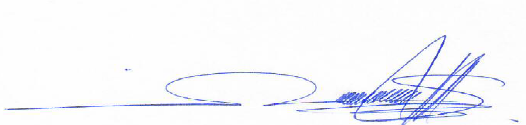 - Villacreses Alvarez Gerardo Vinicio2. - Ávila Vidal Adalberto 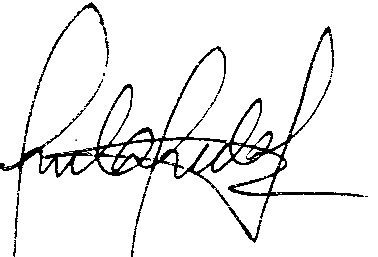 Agradeciendo la atención al presente.Atentamente, _____________________Firma Autor Principal Nombres y dos apellidos         Firma